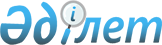 Иран Ислам Республикасындағы Қазақстан Республикасы Елшiлiгiнiң мәселелерiҚазақстан Республикасы Министрлер Кабинетiнiң Қаулысы 7 қыркүйек 1993 ж. N 831



          Қазақстан Республикасы Президентiнiң "Иран Ислам 
Республикасында Қазақстан Республикасының Елшiлiгiн ашу туралы" 
1993 жылғы 9 қаңтардағы N 1056  
 U931056_ 
  Жарлығын орындау үшiн 
Қазақстан Республикасының Министрлер Кабинетi қаулы етедi:




          1. Қазақстан Республикасы Елшiлiгiнiң жылдық жалақы қоры 
223890 АҚШ доллары сомасында 16,5 адамнан тұратын штат саны 
бекiтiлсiн.




          2. Иран Ислам Республикасындағы Қазақстан Республикасы
Елшiсiнiң лауазымдық жалақысы 1700 АҚШ доллары мөлшерiнде 
белгiленсiн.




          Елшiлiк қызметкерлерiнiң лауазымдық жалақылары штат кестесiне
сәйкес Иран Ислам Республикасындағы Қазақстан Республикасы
Елшiсiнiң шетел валютасын алатын жалақысына қарай белгiленсiн.




          3. Иран Ислам Республикасымен қарым-қатынастың ерекше 
маңыздылығы, күрделiлiгi және жұмыс көлемiнiң ауқымдылығы 
ескерiлiп, Қазақстан Республикасы Елшiсiнiң лауазымдық жалақысына
оған шетел валютасымен берiлетiн жалақысының 20 процентi көлемiнде
үстеме белгiленсiн.




          4. Елшiлiк қызметкерлерiне медициналық қызмет көрсетуге 
олардың АҚШ долларымен есептелетiн жалақы қорының 2,5 процентi
мөлшерiнде қаржы бөлу белгiленсiн.




          5. Ирандағы Қазақстан Республикасы Елшiлiгiнiң шығыс сметасы
1993 жылдың 4 айына 409,5 мың АҚШ доллары және 91093,5 мың сом 
сомасында бекiтiлсiн.




          6. Қазақстан Республикасының Сыртқы iстер министрлiгi 
Қазақстан Республикасы Қаржы министрлiгiмен келiсiп 1993 жылға
Елшiлiктiң шетел валютасы мен сом шығысының сметасын жасап, 
Қазақстан Республикасы Министрлер Кабинетiнiң бекiтуiне ұсынсын.




                        Қазақстан Республикасының




                                Премьер-министрi








					© 2012. Қазақстан Республикасы Әділет министрлігінің «Қазақстан Республикасының Заңнама және құқықтық ақпарат институты» ШЖҚ РМК
				